子ども（小学生）向け防犯出前講座～子どもの危険回避能力を高めましょう！～　子どもが誘拐や連れ去りなどの犯罪に巻き込まれないためには、地域・大人の見守りとともに、子どもが自らの身を守る力が重要です。
　発達段階に応じた各プログラムによって、楽しみながら、子ども自らの身を守る力を引き出します。興味を持たれた方は、ぜひお問い合わせください。１　対　象　小学生及び義務教育学校前期課程児童（小学校、放課後児童クラブ等）　　おおむね10名以上２　内　容(1) 誘拐・連れ去り防止（低学年向け／30～50分程度）～知らない人についていかない・知らない人を家に入れない～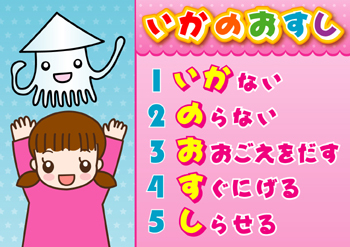 ｱ 　紙芝居などを使い、防犯のお話をします。
ｲ 　連れ去り防止のためのロールプレイを行います。   　　※平日夜間や土日・祝日は実施していません。(2) 防犯ブザー訓練（中学年向け／30～50分程度）～登下校時、防犯ブザーを鳴らして逃げる～ｱ 　防犯ブザーの使用方法やランドセルの扱いなどを説明します。ｲ 　登下校時を想定し、逃げる練習をします。※会場はある程度の広さが必要です。動きやすい服装で参加してください。　　　※平日夜間や土日・祝日は、実施していません。(3) 危険を回避する力をつける（高学年向け／30～50分程度）～危険な場所の見分け方～わかりやすいキーワードを使って、危険な場所と安全な場所を見分ける方法を説明します。　　　※平日夜間や土日・祝日は、実施していません。３　講　師　県職員、警察職員４　費　用　講師派遣無料 ※会場や広告費など開催費用は主催者の負担となります。５　申　込　　(1) 申込方法　所定申込書によるFAX・郵送・電子メールまたは電子申請にて開催予定日の１か月前までにお申し込みください。◇申込書のダウンロード・電子申請は県HP（https://www.pref.gunma.jp/）からどうぞトップ > 防災・消費者・食品 > 防犯 > (子どもの安全対策) > 子ども向け防犯出前講座(2) 申し込み・問い合わせ先群馬県 生活こども部 消費生活課 消費者支援・防犯係〒371-8570　前橋市大手町１－１－１電　話：０２７－２２６－２３５６（直通）ＦＡＸ：０２７－２２３－８１００ﾒｰﾙｱﾄﾞﾚｽ：shouhika@pref.gunma.lg.jp様式２◎消費生活課　行き　ＦＡＸ０２７－２２３－８１００子ども向け（小学生）防犯出前講座開催申込書                                          申込日　令和　　年　　月　　日１　開催希望日時　　  第一希望　　　　月　　日（　）　　　時　　分～　　時　　分第二希望　　　　月　　日（　）　　　時　　分～　　時　　分 ※　平日夜間や土日、祝日を除く。開催予定日の１か月前までにお申し込み下さい。２　開催場所    　施 設 名：　　　　　　 　 　　　 　　　　　　　所 在 地：　　　　　　 　　　　　　　　　    　電話番号：　　　　        　   　　　　　３　主　催　者　　　　　　　　　　　　　　　　　　      学校(団体)名：　　　　　   　　　　　　　      担当者：　　　　　   　　　　　　　      連絡先電話番号：　　　　　　　　　　　　　       連絡先FAX番号：　　　　　　　　　　　　　　      連絡先電子メール：　　　　　　　　　　　　　　４　参加予定人数：　　　　　人   　　　（児童　　　人　学年等                              ）　　　（保護者・付添い　　　　　人）５　講座内容に関する希望  （番号に○をつけてください。）（１）誘拐・連れ去り防止、留守番の心得等　（３０分～５０分程度）（２）防犯ブザー訓練　　　　　　　　　　　（３０分～５０分程度）（３）危険を回避する力をつける　　　　　  （３０分～５０分程度）  　　※１開催ごとに１枚作成してください。 　　 ※以下は御記入の必要はありません。子ども向け防犯出前講座承り書　下記のとおり承りました。１　日　　時　　　月　　日（　）　　　　時　　分～　　時　　分２　場　　所　　　　　　　　　　　　　　　　　　　　　　　　　　３　講　　師  　・消費生活課職員　                 ・県警察職員　　　　　　　　　　  　　　　　　計　　　名４　連 絡 先　　消費生活課 　電話０２７－２２６－２３５６５　備　　考